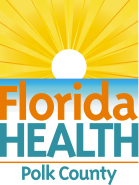 RACE: WHITE   BLACK   HISP   NON-HISP   OTHER    AM INDIAN/ALASKAN   ASIAN/PAC ISLANDER CHLAMYDIAGONORRHEASYPHILISOTHER___ Uncomplicated___ Opthalmia___ Pelvic Inflammatory Disease (PID)___ Pneumonia___ Uncomplicated___ Disseminated Gonococcal___ Opthalmia___ Oral/Pharyngeal___ Other resistant strain___ Pelvic Inflammatory Disease ___ Penicillinase-Producing Neisseria Gonorrhea (PPNG)___ Rectal___RPR  1:____Type of Confirmatory Test___ TP-PA positive___ FTA-ABS positive___ IgG-EIA positive ___ MHA-TPDiagnosis___ Primary___ Secondary___ Early Latent (< l yr)___ Late Latent___ Tertiary  ___ Congenital___Chancroid___Granuloma Inguinal___Herpes SimplexIn infants up to 60 days old with disseminated infection with involvement of liver, encephalitis and infections limited to skin, eyes and mouth; anogenital in children < 12 yrs. old.___Human PapillomavirusHPV associated with laryngeal papillomas or recurrent respiratory papillomatosis in children < 6 yrs old; anogenital in children < 12 yrs old.___Lymphogranuloma   Venereum___Other (specify) Collection dateCollection dateCollection dateCollection dateReporting laboratoryReporting laboratoryReporting laboratoryReporting laboratoryTreatment date _________________ CDC Recommended Regimen___Azithromycin 1 gm___Doxycycline 100 mg BID x 7 Days___Levofloxacin 500 mg x 7 Days___Ofloxacin 300 mg BID x 7 Days___Amoxicillin 500 mg TID x 7 Days___Erythromycin base 500 QID x 7 DaysIF PREGNANT___Azithromycin 1 gm___Erythromycin base 500 QID x 7 Days___Amoxicillin 500 TID x 7 DaysAny tx used other than recommended treatment will need a TOC 3 weeks after completion of therapy. TOC less than 3 wks could yield false positive results.PCN # 428, 11/2016Treatment date_______________ CDC Recommended RegimenUncomplicated gonococcal infections of the cervix, urethra, rectum, pharynx, and pregnant females:___Ceftriaxone 250 mg IM                       plus___AZ 1 gm (preferred)   or ___Doxy 100 mg BID x 7 days Alternative regimens ifCeftriaxone unavailable:___Cefixime 400 mg PLUS AZ 1 gm      (preferred)  or ___Doxy 100 mg BID x 7 daysor___ AZ 2 gm in a single oral dose                       AND               TOC in 3-4 weeksTreatment dates:2.4 BIC #1____________2.4 BIC #2____________2.4 BIC #3_______________Doxycycline 100 BID x 14 days      Date____________Doxycycline 100 QID x 28 days      Date_________REPORTING: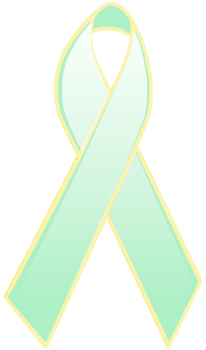 STD Surveillance863-578-2201Fax: 863-519-8737HIV Surveillance863-578-2250Fax:863-519-8737 Hepatitis Surveillance863-578-2256  Fax: 863-519-8639Practice Name:Practice Name:Address:Area Code & Phone #:Area Code & Phone #:Area Code & Phone #: